Software E-Learning New Location FAQs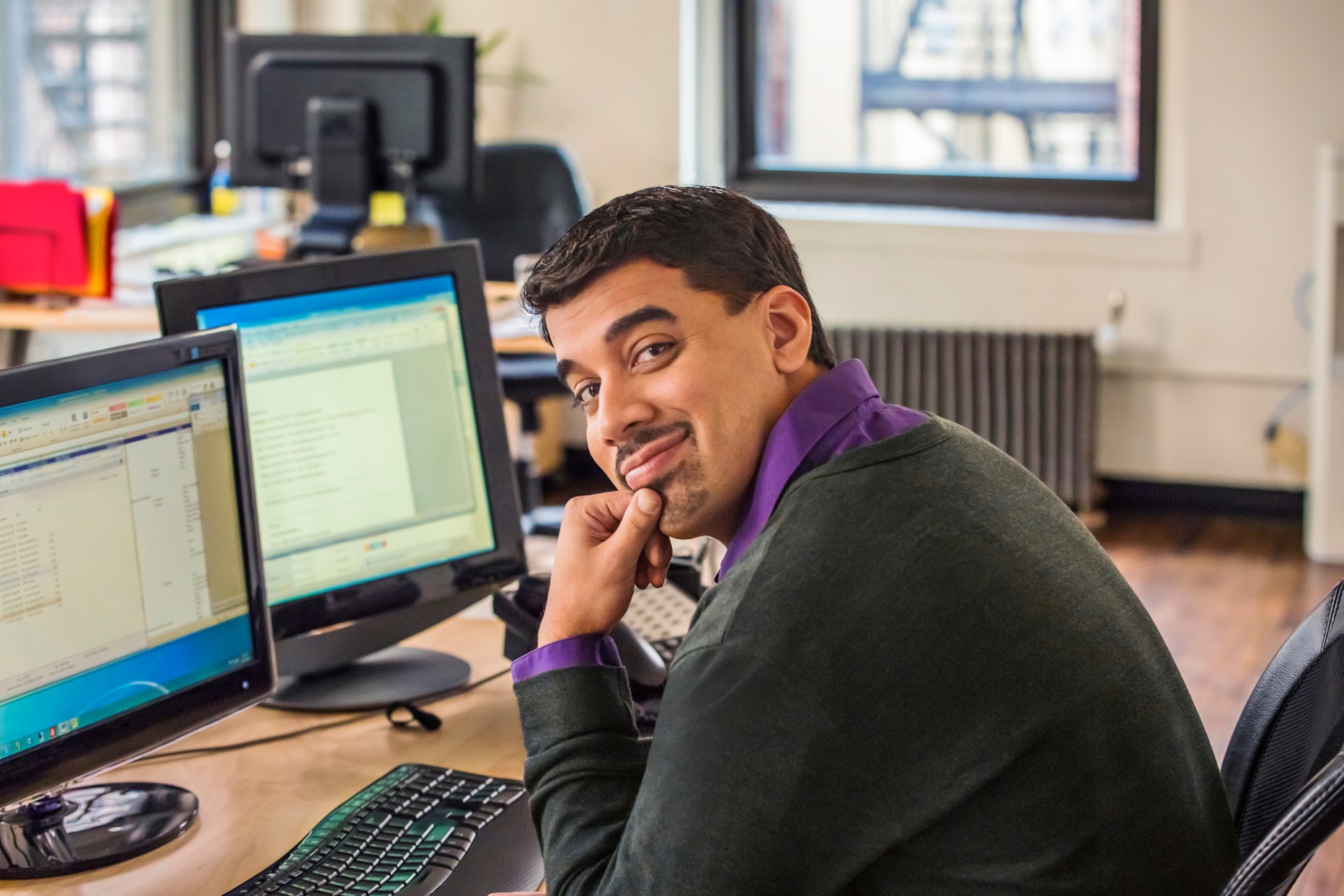 General QuestionsWhat is being changed in the Microsoft Software Assurance (SA) E-Learning benefit?Beginning November 1st, 2018, current content and portals available to Software Assurance customers will be retired, and access to current courses, transcripts, completion certificates and administrative tools residing on those sites will be unavailable. In place of these resources, Software Assurance customers will be directed to Microsoft Learn or product-specific destinations for richer, more engaging, and more up-to-date materials.When will changes to SA E-Learning occur?On November 1st, 2018 access to SA E-Learning will change.  The site will be unavailable and customers will be redirected to new locations for training.What will happen if I try to access the onlinelearning.microsoft.com site after November 1st?  You will not be able to access any courses, transcripts, certificates or reporting from onlinelearning.microsoft.com. You can find the new locations for these courses below. Where will SA E-Learning customers be redirected?At Ignite 2018, Microsoft launched Microsoft Learn. Microsoft Learn is a new experience that empowers you to learn Microsoft technologies in a free, engaging, and interactive way by combining short step-by-step tutorials, browser-based interactive coding/scripting environments, and task-based achievements. This includes:Step-by-step Guided Learning Path from beginner to proficient Hands-on interactive learning that is fun and rewarding Deep integration into documentation quick starts and tutorials  Gamification of learning which includes points, achievements, events, community contribution awards, and more At this time, Microsoft Learn hosts learning content for Azure, and an initial selection of learning for Power BI, Microsoft Flow, PowerApps, and Dynamics 365. We are currently migrating and building new content for all Microsoft products and technologies, but in the interim you can find learning content at the following locations, starting November 1st, 2018.What happens if I do not complete my course prior to the deadline?The course will no longer be available to you on the onlinelearning.microsoft.com and you will be unable to print your transcript or certificates. You should complete all e-learning courses you are currently taking and print out your certificates.I am an administrator, what options will be available to manage and administer courses to my employees?SCORM files have been retired and are no longer available for end users. Courses by Product New locationOffice https://support.office.com/Windows Download CenterDynamicsCustomerSourceWindow ServerMicrosoft Learn AzureMicrosoft Learn